										November 1st, 2023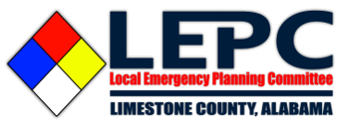 Agenda:  Old Business:Financials:  We have opened the LEPC bank account but do need the $50.00 minimum, to open.  Ardmore Fire has volunteered to cover the minimum.  We are also working to establish an LEPC email account. Last month we introduced the possibility of having membership dues, or relying solely on donations.  For example – if we have a membership fee, would we ask for $100 per chemical up to $500 per year?  Or do we want to set a specific amount that we each pay?   We will be discussing options and voting at this meeting. Subcommittee Chatter:If anyone is interested in chairing the Emergency Response and Resources subcommittee please let one of the board members know. We have had a lot of support for this committee working with the planning guide.  We would need a chair that can help formalize the Emergency Plan. We also have need of a chair for the Public Information and Education committee.  Again, if you are interested, please let one of the board members know.  The membership committee has noticed a few members that may no longer be with the company they originally represented.  If there are any changes in personnel, please let Kathy Heeren, kheeren@amazon.com, know the changes so we can update our email roster. We are looking into the possibility of creating a new Subcommittee, Training and Exercise.  We would like to discuss the option of replacing the Public Information and Education Committee, rolling it into the Emergency Response Committee, or the possibility of a standalone committee. New Business:Mazda Toyota PresentationThe Alabama EMA will be covering the EPA’s survey on the LEPC. Tier 2 Submissions – Is Facility to submit, email to EMA, donations?  We will need to discuss what will be the attendance requirement to be a voting entity for the LEPC.  How many meetings to attend to remain active.  We will need to vote on the requirement and add the update to the Bi-Laws. Open Discussion:Does anyone have any training events, special Holiday events they would like to extend invitations to for the LEPC?LEPC  February 2024:Our next meeting will be February 14th, 2024.  We will need a facility for location and would like a facility to provide lunch.  Please let Trent know if you can do one or both of these for February. 